三年級資訊(SCRATCH程式設計&MBOT機器人)融入教學設計教案～By泠華～單元教學設計流程軟體、數位資源或APP內容行動載具
使用情境藝術與人文｜認識色彩混色的原理設計理念：透過光源三原色的理論基礎，讓學生藉由網路「色彩視覺」的操作，了解光源ＲＧＢ三色的混色會依亮度的不同，而出現多重色彩。學生測試紅橙黃綠藍靛紫七彩色調，留下測試紀錄後，並運用在MBLOCK的軟體上，讓MBOT機器人中的兩組LED燈，出現七彩閃燈。設計理念：透過光源三原色的理論基礎，讓學生藉由網路「色彩視覺」的操作，了解光源ＲＧＢ三色的混色會依亮度的不同，而出現多重色彩。學生測試紅橙黃綠藍靛紫七彩色調，留下測試紀錄後，並運用在MBLOCK的軟體上，讓MBOT機器人中的兩組LED燈，出現七彩閃燈。設計理念：透過光源三原色的理論基礎，讓學生藉由網路「色彩視覺」的操作，了解光源ＲＧＢ三色的混色會依亮度的不同，而出現多重色彩。學生測試紅橙黃綠藍靛紫七彩色調，留下測試紀錄後，並運用在MBLOCK的軟體上，讓MBOT機器人中的兩組LED燈，出現七彩閃燈。藝術與人文｜認識色彩混色的原理1.複習先備知識(15’)透過繪本「變色龍馬蒂斯」，複習顏料三原色(紅藍黃)的基本概念。(1)色彩如何產生的(2)顏料的三原色(3)色環2.教學流程(25’)(1)介紹光源三原色：藉由色彩三原色引導出光源三原色RGB(2)展示色彩產生變化的教材設計，介紹「色彩視覺」軟件的使用方式，讓學生流利操作，了解混色技巧。(3)發給學習單，透過合作學習及「色彩視覺」軟件的使用，找出「紅橙黃綠藍靛紫」的色彩混色配方。(4)公布答案，有不同意見者，可透過電腦實際操作證實測試結果。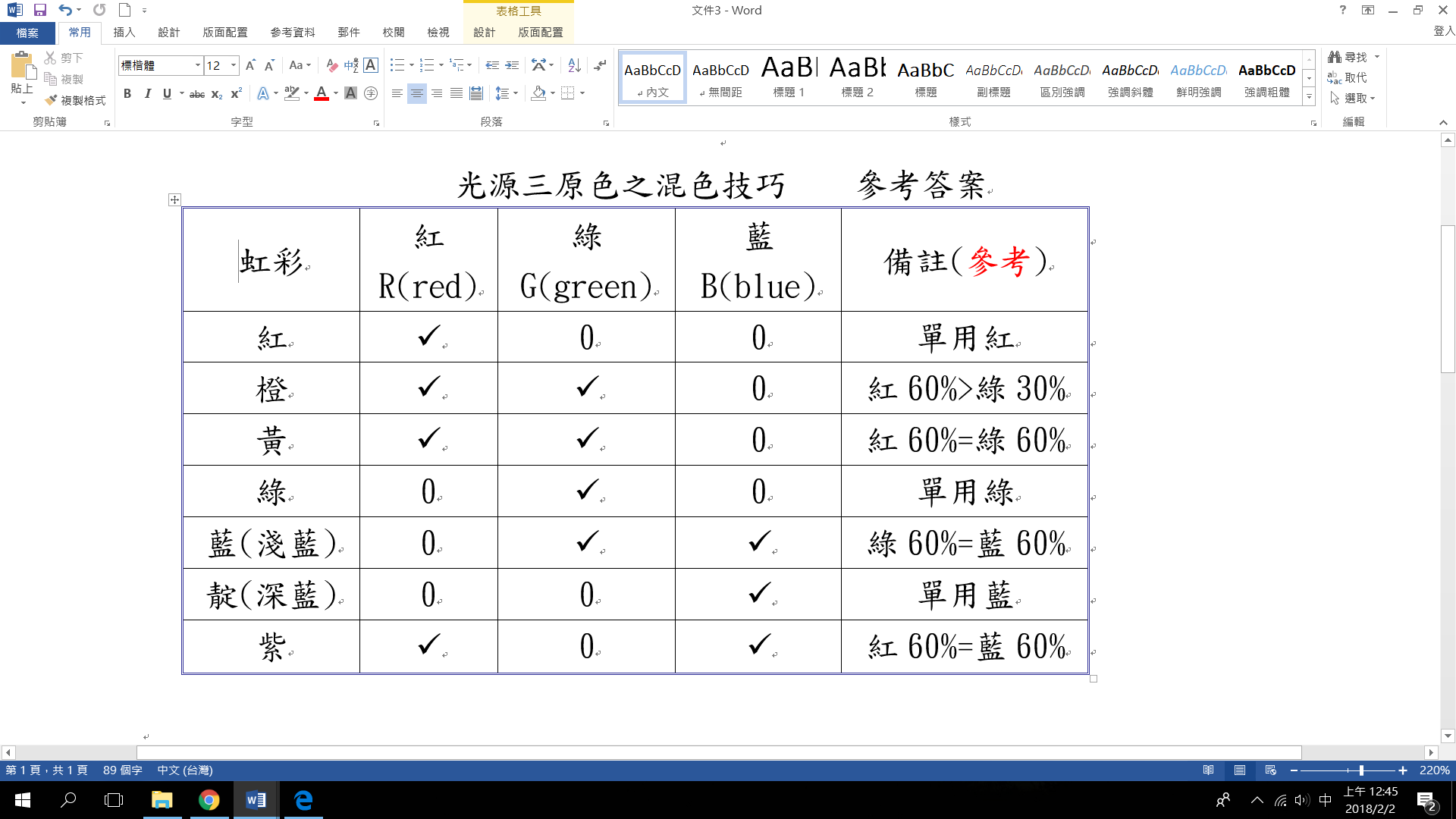 ～第一節結束～筆電動畫：變色龍馬蒂斯網路教學資源：色彩視覺學習單參考答案色彩三原色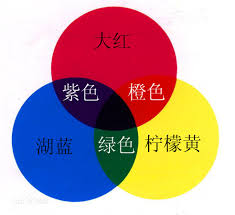 光源三原色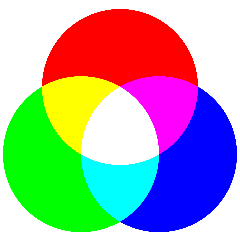 色彩視覺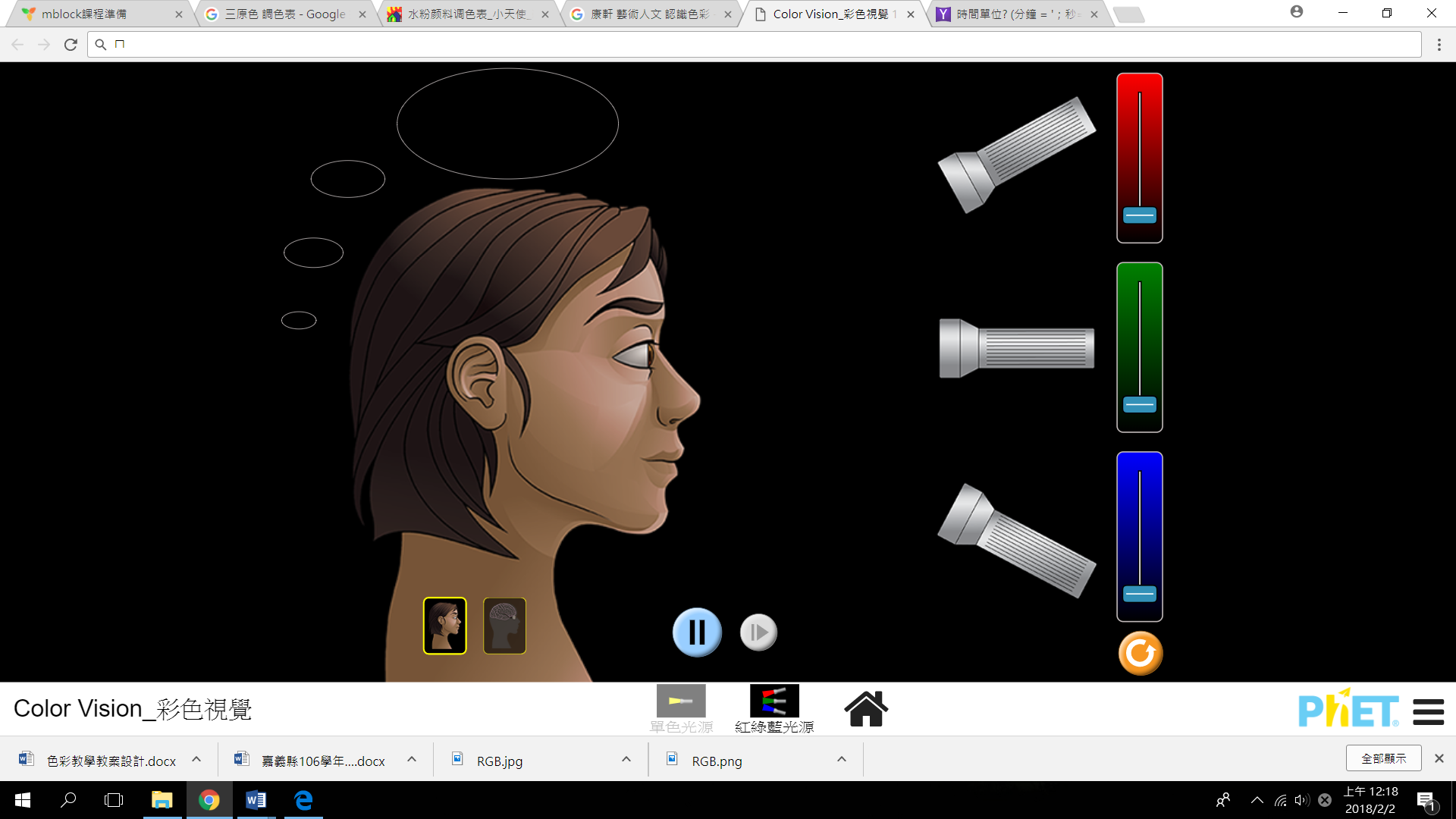 單元教學設計流程軟體、數位資源或APP內容行動載具
使用情境認識mbot機器人1.教學準備(1)安裝mbot驅動程式(2)安裝mbot韌體2.教學流程(1)三色LED介紹(2) mbot相關積木說明之後範例都必須使用這四塊積木，讓學生熟悉功能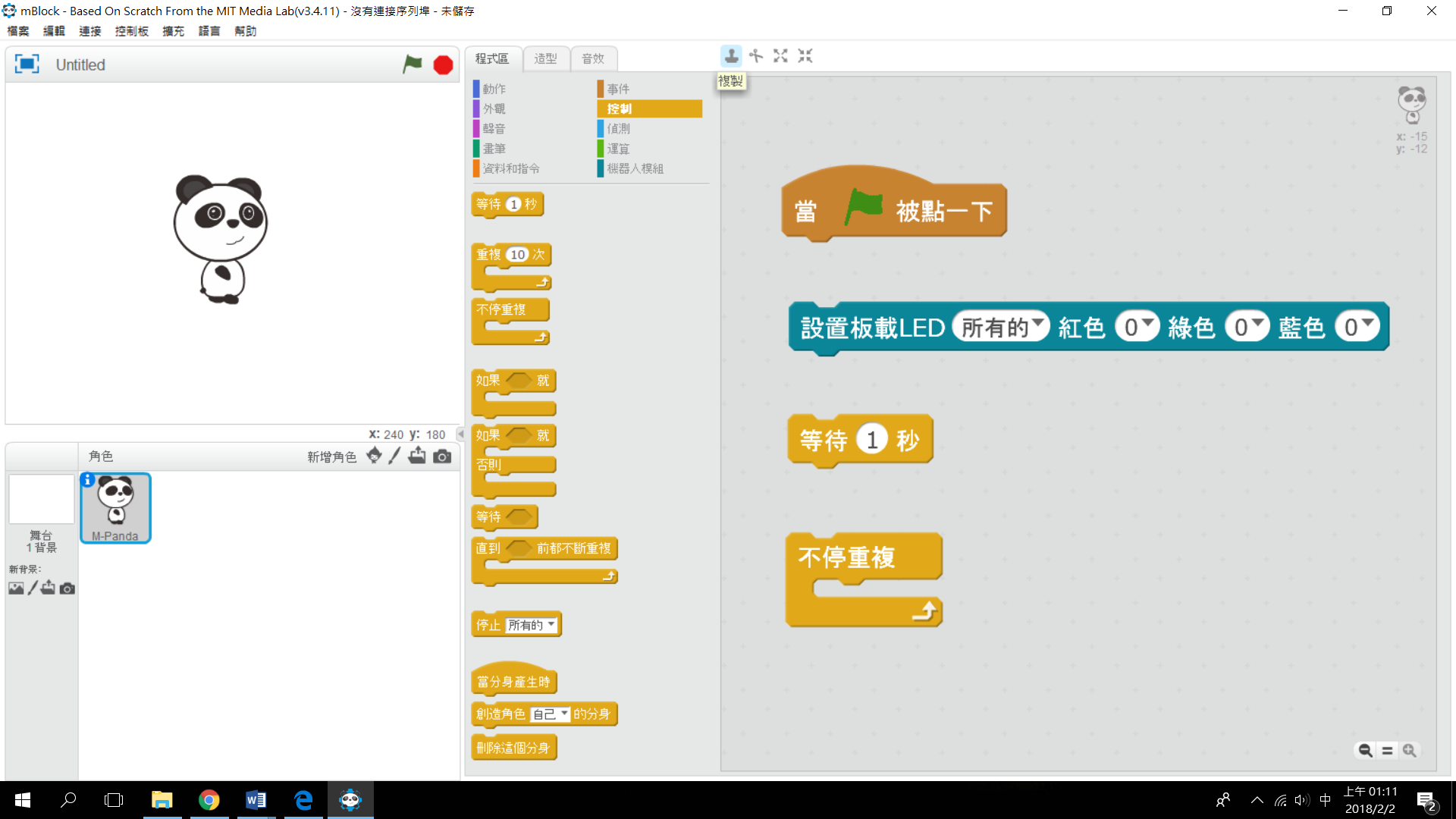 (3)示範一：讓左右都亮紅燈          讓右邊亮紅燈          讓左邊亮紅燈          學生練習操作(4)示範二：讓左右都亮紅燈          讓右邊亮紅燈          讓左邊亮紅燈          學生練習操作(5)示範二：讓左右都亮紅燈          讓右邊亮紅燈          讓左邊亮紅燈          學生練習操作(6)實作練習：LED顏色調配利用第一節的學習單，調出七彩顏色紅橙黃綠藍靛紫光並搭配其他指令練習。(四個積木方塊一定都要使用)(7)公布參考答案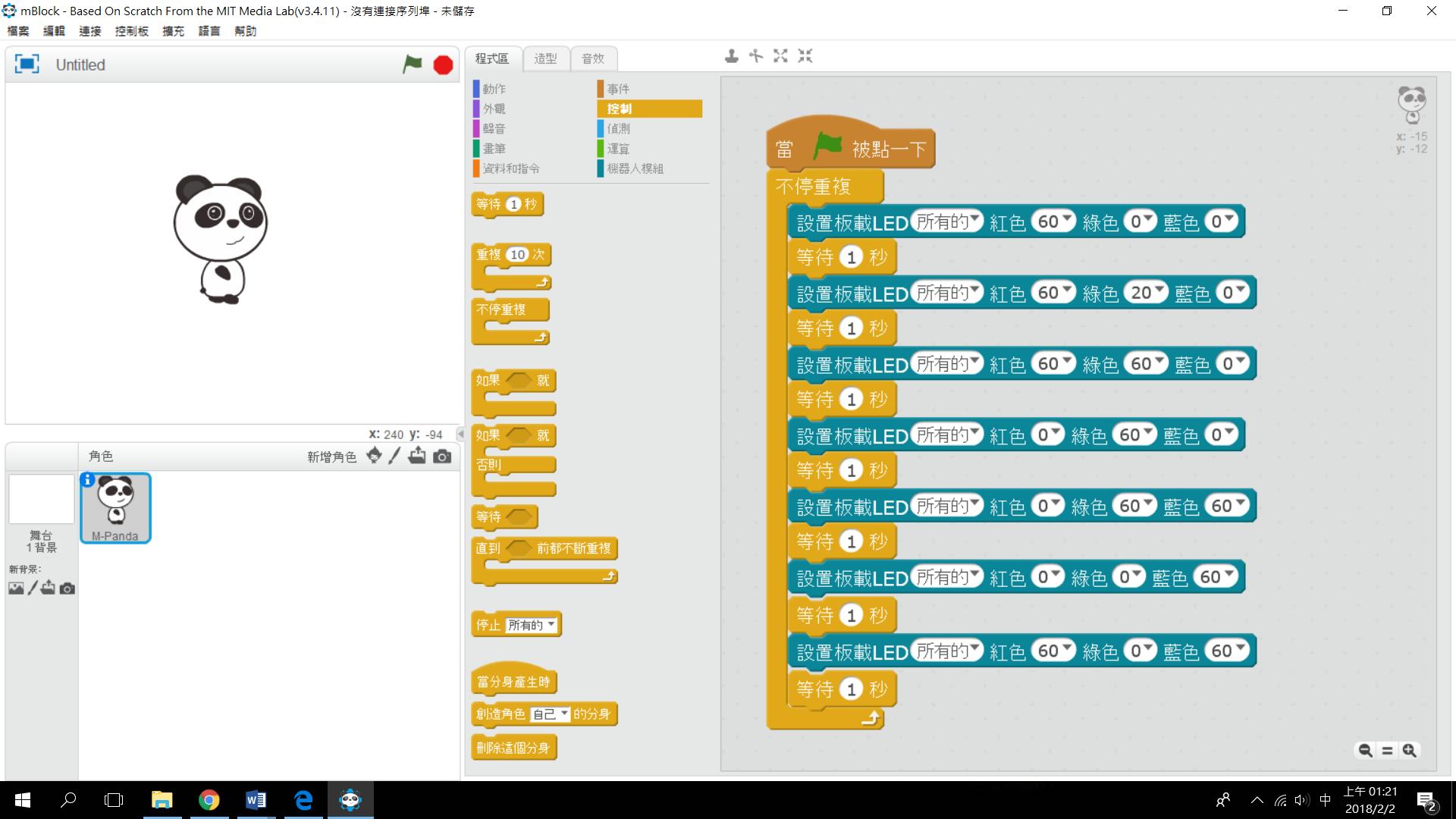 (8)學生公布成果，並給予指導並讚賞～第二節結束～筆電mbot機器人投影片學習單